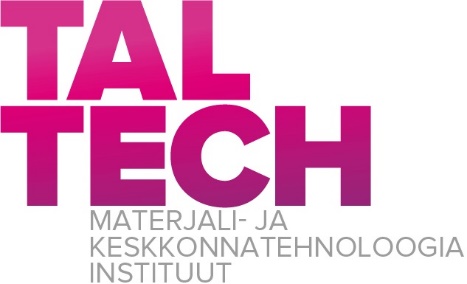 Puidutehnoloogia laborLisad: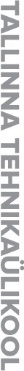 LISA 1. Katsekeha kirjeldusSõrmjätkatud materjalist sisevoodrilaud spoonitud pealispinnaga. Puiduliik: leppSidesidususe katsekehad (lõigatud välja sisevoodrilaudadest): 12 mm x 25 mm x 170 mm, 14 tk.Sidesidususe testimise pindala katsekehal: 25 x 25 mm.Katse kirjeldusLiimühenduse klass:EN 314-2 Vineer – Liimühenduse kvaliteet – Osa 2: NõudedKlass 3 - välistingimused Katsekehade eeltöötlus:Vees leotus 24 h temperatuuril (20 ± 3) °C.Keetmine vees (72 ± 1) h seejärel leotus vees temperatuuril (20 ± 3) °C vähemalt 1 h.Teostatakse tõmbekatse liimliitele peale eeltöötlust.Katsetatav kiht: pealmise spoonikihi ja sõrmjätkatud materjali vaheline liimliide.Testi parameetridKatsetulemusedKatsekehad täitsid nõuded liimliitele vastavalt EN 314-1, klass 3 – välistingimused.Pealmine spoonikiht ei delamineerinud peale eeltöötlust. Samuti visuaalsel vaatlemisel näis sõrmjätkatud materjal korras peale eeltöötlust.Keskmine sidesidusus: 2,5 ± 0,5 N/mm2.Tabel 1. Katsetulemused 314-1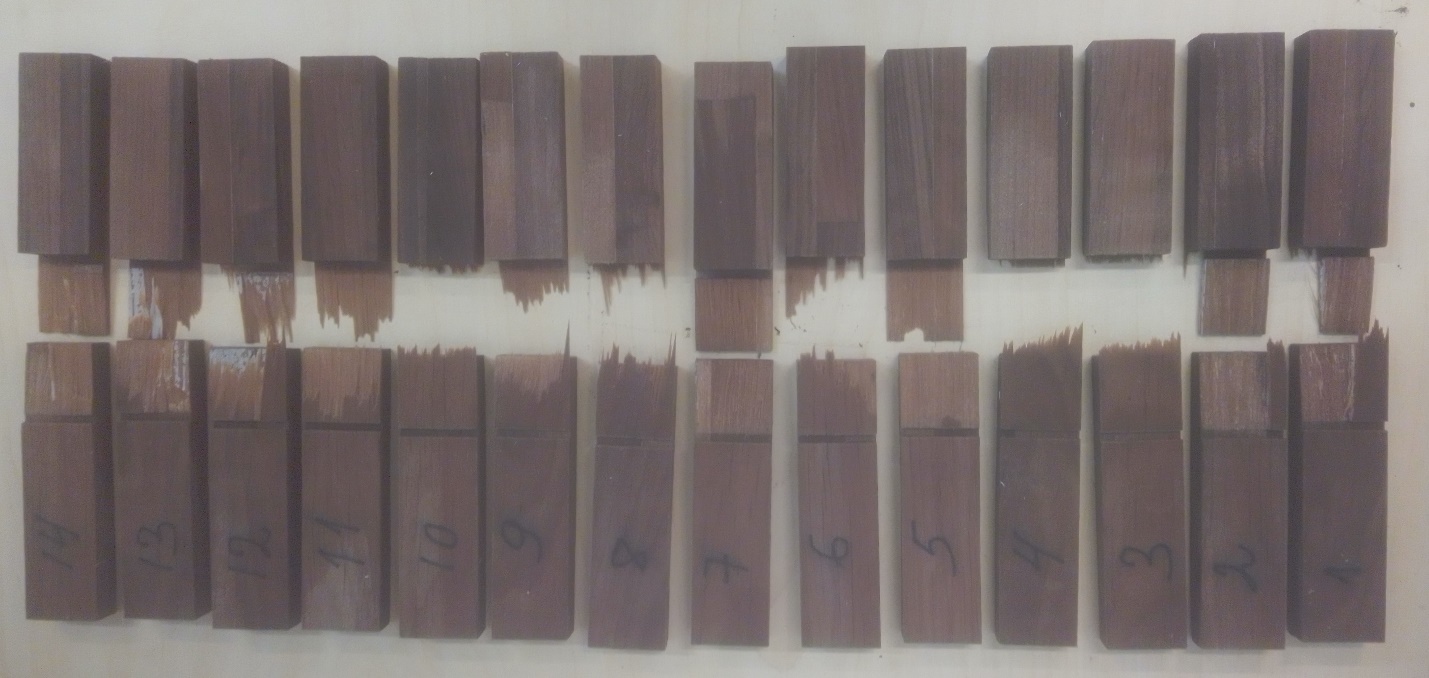 Protokolli nr:11-40/EK/1423-2Kuupäev:28.10.2022Leheülgi:3Klient:Standwood OÜKliendi aadress:Sõeru tee 11, Alliku küla, Saue vald, 76403Kliendi kontakt:Kaarel TaliKatsekehad:Sisevoodrilauad; sõrmjätkatud materjalist ja spoonitud pealmise kihigaTestimise meetod:EN 314-1Testimise eesmärk: Sidesidususe katsetamine vastavalt EN 314-1; sõrmjätku ja spoonitud kihi vastupidavuse hindamineKatseobjektid, andmed ja  tähistus katseprotokollis:Katseobjektid, andmed ja  tähistus katseprotokollis:Lisa 1EN 314-1 Sidesidususe katsetulemused sisevoodrilaudadeleAntud katseraportid ei tohi kopeerida ilma labori kirjaliku nõusolekuta.Kinnitatud:Jaan Kers, professorPuidutehnoloogia labori juhtTestijaMargus Kangur, tehnikTestimismasinZwickRoell Z050TestitüüpEN 314-1Testimise kuupäev27.10.2022Katsekeha nimetusMaksimum-koormus,   N Sidesidusus, N/mm²Specimen 116042,6Specimen 214612,3Specimen 314062,2Specimen 411101,8Specimen 513612,2Specimen 619133,1Specimen 719843,2Specimen 815282,4Specimen 911421,8Specimen 1018633,0Specimen 1121183,4Specimen 1213182,1Specimen 1311651,9Specimen 1415222,4Keskmine15352,5Standardhälve3240,5